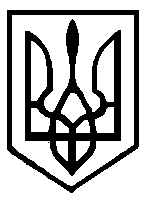 У К Р А Ї Н АКУРЕНІВСЬКА СІЛЬСЬКА РАДАЧЕЧЕЛЬНИЦЬКОГО РАЙОНУ ВІННИЦЬКОЇ ОБЛАСТІР І Ш Е Н Н Я        №7110 сесія 7 скликання13  червня  2017 року.Про роботу виконкому за період з травня2016 року по травень 2017 року.        Заслухавши звіт сільського голови Пипка М.С.  про роботу виконкому за період з травня 2016 року по  травень  2017 року,  відповідно до пункту 9 частини 1 статті 26 Закону України «Про місцеве самоврядування в Україні», сільська  рада  ВИРІШИЛА :1. Звіт сільського голови Пипка М.С. «Про роботу виконкому за період з травня 2016 року по травень 2017 року» прийняти до відома.2. Виконавчому комітету сільської ради здійснювати заходи щодо:- ефективного спрямування своєї роботи на виконання  Законів України, указів Президента України, розпоряджень обласної та районної державних адміністрацій, обласної та районної  рад та власних рішень;- постійного контролю санітарного стану та благоустрою підвідомчої території;- покращення матеріально-технічного стану сільського будинку культури та бібліотеки, фельдшерського пункту за рахунок місцевих програм та залучення інших коштів, не заборонених законодавством;- покращення стану сільських доріг.3. Контроль за виконанням даного рішення  покласти на постійну комісію з питань бюджету, соціально-економічного розвитку, комунальної власності, соціального захисту населення, освіти, культури, охорони здоров»я    (Кіяшко Ю.О.).    Сільський голова                                                                                М.С.ПипкоЗаслухавши та обговоривши інформацію сільського голови Пипка М.С, пропозиції постійної комісії з питань бюджету, соціально-економічного розвитку, комунальної власності, соціального захисту населення, освіти, культури, охорони здоров»я  Куренівської  сільської  ради 7 скликання,  керуючись ст.26 Закону України „Про місцеве самоврядування в Україні”, Законом України « Про засади державної регуляторної політики у сфері господарської діяльності»  сільська  рада   В И Р І Ш И Л А:Оприлюднити проект рішення «Про встановлення ставок місцевих податків і зборів на території села Куренівка  у 2018 році», дотримуючись термінів, визначених у ст. 13  Закону України « Про засади державної регуляторної політики у сфері господарської діяльності»   ( Додаток ). Контроль за виконанням даного рішення  покласти на постійну комісію з питань бюджету, соціально-економічного розвитку, комунальної власності, соціального захисту населення, освіти, культури, охорони здоров»я    (Кіяшко Ю.О.).ДОДАТОКУ К Р А Ї Н АКУРЕНІВСЬКА СІЛЬСЬКА РАДАЧЕЧЕЛЬНИЦЬКОГО РАЙОНУ  ВІННИЦЬКОЇ ОБЛАСТІПРОЕКТ    Р І Ш Е Н Н Я           10 сесія 7 скликання    13  травня  2017  року         Керуючись п.24 ст.26 Закону України „Про місцеве самоврядування в Україні ”, Законом України від 28 грудня 2014 року N 71-VIІІ «Про внесення змін до Податкового кодексу України та деяких інших законодавчих актів України щодо податкової реформи», Бюджетним та Податковим кодексом України, сільська  рада    ВИРІШИЛА:Запровадити на території села Куренівка такі податки:1.1 Акцизний податок; 1.2 Податок на майно: 1.2.1 Податок на нерухоме майно, відмінне від земельної ділянки; 1.2.2 Транспортний податок;1.2.3. Земельний податок;1.3 Єдиний податок.Затвердити  ставки місцевих податків на території села Куренівка згідно з додатками 1-4.Ввести затвердженні ставки до виконання з 01.01.2018 року.Затвердити Положення про місцеві податки і збори, згідно з додатками 5-9.Оприлюднити це рішення в установленому порядку .Копію цього рішення з відповідними додатками надати Чечельницькому відділенню Гайсинської міжрайонної державної податкової інспекції для використання у практичній роботі та  здійснення контролю за надходженням платежів до бюджету сільської ради.Контроль за виконанням  даного рішення   покласти на постійну комісію з питань бюджету, соціально-економічного розвитку, комунальної власності, соціального захисту населення, освіти, культури, охорони здоров»я  /Кіяшко Ю.О../. Додаток 1 до проекту   рішення  10 сесії  7 скликання  Куренівської сільської ради  №72  від 13.06 2017 р.  «Про встановлення ставок  місцевих податків і зборів на території Куренівської сільської ради у 2018 році»  Розмір ставок  акцизного  податку                Секретар ради                                                      О.П.ТаранецьДодаток 2до проекту   рішення  10 сесії  7 скликання  Куренівської сільської ради  №72  від 13.06 2017 р.  «Про встановлення ставок  місцевих податків і зборів на території Куренівської сільської ради у 2018 році» Розмір ставок податку на майно1. Розмір ставок податку на нерухоме майно, відмінне від земельної ділянкиБаза оподаткування об’єкта/об’єктів житлової нерухомості, в тому числі їх часток, що перебувають у власності фізичної особи платника податку, зменшується:а) для квартири/квартир незалежно від їх кількості - на 60 кв. метрів;б) для житлового будинку/будинків незалежно від їх кількості - на 120 кв. метрів;в) для різних типів об’єктів житлової нерухомості, в тому числі їх часток (у разі одночасного перебування у власності платника податку квартири/квартир та житлового будинку/будинків, у тому числі їх часток), - на 180 кв. метрів.2. Розмір ставок  транспортного податку 3. Розмір ставок  земельного податку                  Секретар ради                                                              О.П.ТаранецьДодаток 3до проекту   рішення  10 сесії  7 скликання  Куренівської сільської ради  №72  від 13.06 2017 р.  «Про встановлення ставок  місцевих податків і зборів на території Куренівської сільської ради у 2018 році» » Розмір ставок єдиного податку на календарний місяцьдля платників податку фізичних осіб,що відносяться до 1 групи.Не використовують працю найманих осіб.Надають послуги, реалізовують товари виключно населенню.Здійснюють роздрібну торгівлю на ринках та, або проводять господарську діяльність з  надання побутових послуг  виключно за  індивідуальним замовленням населенню.Обсяг доходу протягом календарного року не перевищує  300000,00 грн.Cтавка податку   до  10% від мінімальної заробітної плати станом на  01  січня календарного рокуДодаток 4до проекту   рішення  10 сесії  7 скликання  Куренівської сільської ради  №72  від 13.06 2017 р.  «Про встановлення ставок  місцевих податків і зборів на території Куренівської сільської ради у 2018 році» Розмір ставок єдиного податку на календарний місяцьдля платників податку фізичних осіб,що відносяться до 2 групиНе використовують працю найманих осіб або кількість осіб, що  перебуває з ними у       трудових відносинах не перевищує 10 осіб.Обсяг доходу яких протягом календарного року не перевищує 1500000,00 грн.Надають послуги  виключно  платникам  єдиного податку або населенню.Ставка єдиного податку  до 20% від мінімальної заробітної плати станом на  01  січня календарного рокуСекретар ради                                                              О.П.Таранець  Додаток 5до проекту   рішення  10 сесії  7 скликання  Куренівської сільської ради  №72  від 13.06 2017 р.  «Про встановлення ставок  місцевих податків і зборів на території Куренівської сільської ради у 2018 році» ПОЛОЖЕННЯ                                                про акцизний податокІ. Загальні положення.Акцизний податок на території села Куренівка справляється  відповідно до Закону України «Про місцеве самоврядування в Україні», Податкового кодексу України  та рішення Куренівської сільської ради про встановлення місцевих податків і зборів на території села Куренівка.ІІ. Платники податку.               Платниками податку є :            Особа  - суб’єкт господарювання роздрібної торгівлі, яка здійснює реалізацію підакцизних товарів.ІІІ. Об’єкт оподаткування.            Об'єктами оподаткування є операції з реалізації суб’єктами господарювання    роздрібної торгівлі підакцизних товарів.IV. База оподаткування           У разі обчислення податку із застосуванням адвалорних ставок базою оподаткування є вартість (з податком на додану вартість) підакцизних товарів, що реалізовані суб’єктами господарювання    роздрібної торгівлі           V. Ставки податку           Для підакцизних товарів, реалізованих суб’єктами господарювання    роздрібної торгівлі, ставки податку встановлюються за рішенням сільської, селищної або міської ради у відсотках від вартості (з податком на додану вартість), у розмірі 5 відсотків»VІ Дата виникнення податкових зобов'язань          Датою виникнення податкових зобов’язань щодо реалізації суб’єктами господарювання роздрібної торгівлі підакцизних товарів є дата здійснення розрахункової операції відповідно до Закону України «Про застосування реєстраторів розрахункових операцій в сфері торгівлі, громадського харчування та послуг», а у разі реалізації товарів фізичними особами - підприємцями, які сплачують єдиний податок, - є дата надходження оплати за проданий товар.VІІ. Порядок і строки сплати          Сплата податку при реалізації суб’єктом господарювання роздрібної торгівлі підакцизних товарів.          Суми податку перераховуються до бюджету суб’єктом господарювання роздрібної торгівлі, який здійснює реалізацію підакцизних товарів, протягом 10 календарних днів, що настають за останнім днем відповідного граничного строку, передбаченого Податковим Кодексом для подання податкової декларації за місячний податковий період.          Особа - суб’єкт господарювання роздрібної торгівлі, який здійснює реалізацію підакцизних товарів, сплачує податок за місцем здійснення реалізації таких товарівДодаток 6до проекту   рішення  10 сесії  7 скликання  Куренівської сільської ради  №72  від 13.06. 2017 р.  «Про встановлення ставок  місцевих податків і зборів на території Куренівської сільської ради у 2018 році» ПОЛОЖЕННЯпро податок на нерухоме майно, відмінне від земельної ділянкиІ. Загальні положення.Податок на нерухоме майно, відмінне від земельної ділянки на території села Куренівка справляється  відповідно до Закону України «Про місцеве самоврядування в Україні», Податкового кодексу України. та рішення Куренівської сільської ради про встановлення місцевих податків і зборів на території села Куренівка.ІІ. Платники податку.            Платниками податку є фізичні та юридичні особи, в тому числі нерезиденти, які є власниками об'єктів житлової та/або нежитлової нерухомості.              Визначення платників податку в разі перебування об'єктів житлової та/або нежитлової нерухомості у спільній частковій або спільній сумісній власності кількох осіб:             а) якщо об'єкт житлової та/або нежитлової нерухомості перебуває у спільній частковій власності кількох осіб, платником податку є кожна з цих осіб за належну їй частку;            б) якщо об'єкт житлової та/або нежитлової нерухомості перебуває у спільній сумісній власності кількох осіб, але не поділений в натурі, платником податку є одна з таких осіб-власників, визначена за їх згодою, якщо інше не встановлено судом; в) якщо об'єкт житлової та/або нежитлової нерухомості перебуває у спільній сумісній власності кількох осіб і поділений між ними в натурі, платником податку є кожна з цих осіб за належну їй частку.ІІІ. Об’єкт оподаткування.Об'єктом оподаткування є об'єкт житлової та нежитлової нерухомості, в тому числі його частка.            Не є об'єктом оподаткування:            а) об'єкти житлової та нежитлової нерухомості, які перебувають у власності органів державної влади, органів місцевого самоврядування, а також організацій, створених ними в установленому порядку, що повністю утримуються за рахунок відповідного державного бюджету чи місцевого бюджету і є неприбутковими (їх спільній власності);            б) об'єкти житлової та нежитлової нерухомості, які розташовані в зонах відчуження та безумовного (обов'язкового) відселення, визначені законом, в тому числі їх частки;            в) будівлі дитячих будинків сімейного типу;            г) гуртожитки;           ґ) об’єкти нежитлової нерухомості, які використовуються суб’єктами господарювання малого та середнього бізнесу, що провадять свою діяльність в малих архітектурних формах та на ринках;           є) будівлі промисловості, зокрема виробничі корпуси, цехи, складські приміщення промислових підприємств;          ж) будівлі, споруди сільськогосподарських товаровиробників, призначені для використання безпосередньо у сільськогосподарській діяльності;          з) об’єкти житлової та нежитлової нерухомості, які перебувають у власності громадських організацій інвалідів та їх підприємств.IV. База оподаткування.         Базою оподаткування є загальна площа об'єкта житлової та нежитлової нерухомості, в тому числі його часток.           База оподаткування об'єктів житлової та нежитлової нерухомості, в тому числі їх часток, які перебувають у власності фізичних осіб, обчислюється контролюючим органом на підставі даних Державного реєстру речових прав на нерухоме майно, що безоплатно надаються органами державної реєстрації прав на нерухоме майно та/або на підставі оригіналів відповідних документів платника податків, зокрема документів на право власності.          База оподаткування об'єктів житлової та нежитлової нерухомості, в тому числі їх часток, що перебувають у власності юридичних осіб, обчислюється такими особами самостійно виходячи з загальної площі кожного окремого об'єкта оподаткування на підставі документів, що підтверджують право власності на такий об'єкт. V. Пільги із сплати податку           База оподаткування об’єкта/об’єктів житлової нерухомості, в тому числі їх часток, що перебувають у власності фізичної особи платника податку, зменшується:            а) для квартири/квартир незалежно від їх кількості - на 60 кв. метрів;            б) для житлового будинку/будинків незалежно від їх кількості - на 120 кв. метрів;            в) для різних типів об’єктів житлової нерухомості, в тому числі їх часток (у разі одночасного перебування у власності платника податку квартири/квартир та житлового будинку/будинків, у тому числі їх часток), - на 180 кв. метрів.Таке зменшення надається один раз за кожний базовий податковий (звітний) період (рік).Куренівська сільська рада може збільшувати граничну межу житлової нерухомості, на яку зменшується база оподаткування, встановлена цим підпунктом.Куренівська сільська рада встановлює пільги з податку, що сплачується на підвідомчій території, з об’єктів житлової та/або нежитлової нерухомості, що перебувають у власності фізичних або юридичних осіб, релігійних організацій України, статути (положення) яких зареєстровані у встановленому законом порядку, та використовуються для забезпечення діяльності, передбаченої такими статутами (положеннями). Пільги з податку, що сплачується на підвідомчій території, з об’єктів житлової нерухомості для фізичних осіб визначаються виходячи з їх майнового стану та рівня доходів.            Пільги з податку, що сплачується на території сільської ради з об’єктів житлової нерухомості, для фізичних осіб не надаються на:            об’єкт/об’єкти оподаткування, якщо площа такого/таких об’єкта/об’єктів перевищує п’ятикратний розмір неоподатковуваної площі, затвердженої рішенням органу місцевого самоврядування;           об’єкти оподаткування, що використовуються їх власниками з метою одержання доходів (здаються в оренду, лізинг, позичку, використовуються у підприємницькій діяльності).            Пільги з податку, що сплачується на підвідомчій території з об’єктів нежитлової нерухомості, встановлюються в залежності від майна, яке є об’єктом оподаткування.Куренівська сільська рада до 1 лютого поточного року подає до відповідного контролюючого органу за місцезнаходженням об’єкта житлової нерухомості відомості стосовно пільг, наданих ними відповідно до абзацу першого та другого цього підпункту.VІ. Ставки податку.Ставки податку для об’єктів житлової та/або нежитлової нерухомості, що перебувають у власності фізичних та юридичних осіб, встановлюються за рішенням Куренівської сільської ради в залежності від місця розташування (зональності) та типів таких об’єктів нерухомості у розмірі, що не перевищує 2 відсотків розміру мінімальної заробітної плати, встановленої законом на 1 січня звітного (податкового) року, за 1 кв. метр бази оподаткування.VІІ. Порядок обчислення.           Обчислення суми податку з об’єкта/об’єктів житлової нерухомості, які перебувають у власності фізичних осіб, здійснюється контролюючим органом за місцем податкової адреси (місцем реєстрації) власника такої нерухомості у такому порядку:           а) за наявності у власності платника податку одного об’єкта житлової нерухомості, в тому числі його частки, податок обчислюється, виходячи з бази оподаткування, зменшеної відповідно до підпунктів «а» або «б» пункту V «Пільги із сплати податку», та пільги органів місцевого самоврядування з неоподатковуваної площі таких об’єктів (у разі її встановлення) та відповідної ставки податку;                    б) за наявності у власності платника податку більше одного об’єкта житлової нерухомості одного типу, в тому числі їх часток, податок обчислюється виходячи із сумарної загальної площі таких об’єктів, зменшеної відповідно до пункту V «Пільги із сплати податку» та пільги органів місцевого самоврядування з неоподатковуваної площі таких об’єктів (у разі її встановлення), та відповідної ставки податку;                   в) за наявності у власності платника податку об’єктів житлової нерухомості різних видів, у тому числі їх часток, податок обчислюється виходячи із сумарної загальної площі таких об’єктів, зменшеної відповідно до підпункту «в» пункту V «Пільги із сплати податку» та пільги органів місцевого самоврядування з неоподатковуваної площі таких об’єктів (у разі її встановлення), та відповідної ставки податку;                  г) сума податку, обчислена з урахуванням підпунктів 2 і 3, розподіляється контролюючим органом пропорційно до питомої ваги загальної площі кожного з об’єктів житлової нерухомості.                Обчислення суми податку з об’єкта/об’єктів нежитлової нерухомості, які перебувають у власності фізичних осіб, здійснюється контролюючим органом за місцем податкової адреси (місцем реєстрації) власника такої нерухомості виходячи із загальної площі кожного з об’єктів нежитлової нерухомості та відповідної ставки податку.                Податкове/податкові повідомлення-рішення про сплату суми/сум податку, та відповідні платіжні реквізити, зокрема, Куренівської сільської ради за місцезнаходженням кожного з об’єктів житлової та/або нежитлової нерухомості, надсилаються (вручаються) платнику податку контролюючим органом за місцем його податкової адреси (місцем реєстрації) до 1 липня року, що настає за базовим податковим (звітним) періодом (роком).               Щодо новоствореного (нововведеного) об’єкта житлової та/або нежитлової нерухомості податок сплачується фізичною особою-платником починаючи з місяця, в якому виникло право власності на такий об’єкт.               Контролюючі органи за місцем проживання (реєстрації) платників податку в десятиденний строк інформують відповідні контролюючі органи за місцезнаходженням об’єктів житлової та/або нежитлової нерухомості про надіслані (вручені) платнику податку податкові повідомлення-рішення про сплату податку у порядку, встановленому центральним органом виконавчої влади, що забезпечує формування та реалізує державну податкову і митну політику.               Нарахування податку та надсилання (вручення) податкових повідомлень-рішень про сплату податку фізичним особам - нерезидентам здійснюють контролюючі органи за місцезнаходженням об’єктів житлової та/або нежитлової нерухомості, що перебувають у власності таких нерезидентів.               Платники податку мають право звернутися з письмовою заявою до контролюючого органу за місцем проживання (реєстрації) для проведення звірки даних щодо:               об’єктів житлової та/або нежитлової нерухомості, в тому числі їх часток, що перебувають у власності платника податку;               розміру загальної площі об’єктів житлової та/або нежитлової нерухомості, що перебувають у власності платника податку;               права на користування пільгою із сплати податку;               розміру ставки податку;               нарахованої суми податку.              У разі виявлення розбіжностей між даними контролюючих органів та даними, підтвердженими платником податку на підставі оригіналів відповідних документів, зокрема документів на право власності, контролюючий орган за місцем проживання (реєстрації) платника податку проводить перерахунок суми податку і надсилає (вручає) йому нове податкове повідомлення-рішення. Попереднє податкове повідомлення-рішення вважається скасованим (відкликаним).             Органи державної реєстрації прав на нерухоме майно, а також органи, що здійснюють реєстрацію місця проживання фізичних осіб, зобов’язані щоквартально у 15-денний строк після закінчення податкового (звітного) кварталу подавати контролюючим органам відомості, необхідні для розрахунку податку, за місцем розташування такого об’єкта нерухомого майна станом на перше число відповідного кварталу в порядку, визначеному Кабінетом Міністрів України.            Платники податку - юридичні особи самостійно обчислюють суму податку станом на 1 січня звітного року і до 20 лютого цього ж року подають контролюючому органу за місцезнаходженням об’єкта/об’єктів оподаткування декларацію за формою, встановленою у порядку, передбаченому статтею 46 Податкового Кодексу, з розбивкою річної суми рівними частками поквартально.           Щодо новоствореного (нововведеного) об’єкта житлової та/або нежитлової нерухомості декларація юридичною особою - платником подається протягом 30 календарних днів з дня виникнення права власності на такий об’єкт, а податок сплачується починаючи з місяця, в якому виникло право власності на такий об’єкт.           Порядок обчислення сум податку в разі зміни власника об’єкта оподаткування податком           У разі переходу права власності на об’єкт оподаткування від одного власника до іншого протягом календарного року податок обчислюється для попереднього власника за період з 1 січня цього року до початку того місяця, в якому він втратив право власності на зазначений об’єкт оподаткування, а для нового власника - починаючи з місяця, в якому виникло право власності.            Контролюючий орган надсилає податкове повідомлення-рішення новому власнику після отримання інформації про перехід права власності.VІІІ. Податковий період.Базовий податковий (звітний) період дорівнює календарному року ІХ. Строк та порядок сплати.            Податок сплачується за місцем розташування об’єкта/об’єктів оподаткування і зараховується до відповідного бюджету згідно з положеннями Бюджетного кодексу України.Фізичні особи можуть сплачувати податок через касу Куренівської сільської ради за квитанцією про прийняття податків.           Податкове зобов’язання за звітний рік з податку сплачується:           а) фізичними особами - протягом 60 днів з дня вручення податкового повідомлення-рішення;           б) юридичними особами - авансовими внесками щокварталу до 30 числа місяця, що наступає за звітним кварталом, які відображаються в річній податковій деклараціїХ. Відповідальність.Платники  податку на нерухоме майно, відмінне від земельної ділянки несуть відповідальність за повноту і своєчасність його сплати у відповідності з діючим законодавством. Контроль за справлянням податку, повнотою та своєчасністю його сплати покладено на органи державної податкової служби.Додаток 7до проекту   рішення  10 сесії  7 скликання  Куренівської сільської ради  №72  від 13.06 2017 р.  «Про встановлення ставок  місцевих податків і зборів на території Куренівської сільської ради у 2018 році» ПОЛОЖЕННЯ                                                про транспортний податокІ. Загальні положення.Транспортний податок на території села Куренівка справляється  відповідно до Закону України «Про місцеве самоврядування в Україні», Податкового кодексу України. та рішення Куренівської сільської ради про встановлення місцевих податків і зборів на території села Куренівка.ІІ. Платники податку.            Платниками транспортного податку є фізичні та юридичні особи, в тому числі нерезиденти, які мають зареєстровані в Україні згідно з чинним законодавством власні легкові автомобілі, які використовувались до 5 років і мають об’єм циліндрів двигуна понад 3000 куб. см.            ІІІ. Об’єкт оподаткування.           Об’єктом оподаткування є легкові автомобілі, з року випуску яких минуло не більше п’яти років (включно) та середньоринкова вартість яких становить понад 375 розмірів мінімальної заробітної плати, встановленої законом на 1 січня податкового (звітного) року.            IV. База оподаткування            Базою оподаткування є легкові автомобілі, з року випуску яких минуло не більше п’яти років (включно) та середньоринкова вартість яких становить понад 375 розмірів мінімальної заробітної плати, встановленої законом на 1 січня податкового (звітного) року.           V. Ставки податку           Ставка податку встановлюється з розрахунку на календарний рік у розмірі 25 000 гривень за кожен легковий автомобіль, що є об’єктом оподаткування.             VІ.  Податковий період           Базовий податковий (звітний) період дорівнює календарному року.VІІ. Порядок обчислення та сплати податку          Обчислення суми податку з об'єкта/об'єктів оподаткування фізичних осіб здійснюється контролюючим органом за місцем реєстрації платника податку.          Податкове/податкові повідомлення-рішення про сплату суми/сум податку та відповідні платіжні реквізити надсилаються (вручаються) платнику податку контролюючим органом за місцем його реєстрації до 1 липня року базового податкового (звітного) періоду (роком).          Щодо об'єктів оподаткування, придбаних протягом року, податок сплачується фізичною особою-платником починаючи з місяця, в якому виникло право власності на такий об'єкт. Контролюючий орган надсилає податкове повідомлення-рішення новому власнику після отримання інформації про перехід права власності.          Нарахування податку та надсилання (вручення) податкових повідомлень-рішень про сплату податку фізичним особам - нерезидентам здійснюють контролюючі органи за місцем реєстрації об'єктів оподаткування, що перебувають у власності таких нерезидентів.          Органи внутрішніх справ, зобов'язані до 1 квітня 2018 року подати контролюючим органам за місцем реєстрації об'єкта оподаткування відомості, необхідні для розрахунку податку.          З 1 квітня 2018 року органи внутрішніх справ, зобов'язані щомісячно, у 10-денний строк після закінчення календарного місяця подавати контролюючим органам відомості, необхідні для розрахунку податку, за місцем реєстрації об'єкта оподаткування станом на перше число відповідного місяця.              Форма подачі інформації встановлюється центральним органом виконавчої влади, що забезпечує формування державної податкової політики.               Платники податку-юридичні особи самостійно обчислюють суму податку станом на 1 січня звітного року і до 20 лютого цього ж року подають контролюючому органу за місцем реєстрації об’єкта оподаткування декларацію за формою, встановленою у порядку, передбаченому статтею 46 Податкового Кодексу, з розбивкою річної суми рівними частками поквартально.               Щодо об'єктів оподаткування, придбаних протягом року, декларація юридичною особою – платником подається протягом місяця з дня виникнення права власності на такий об'єкт, а податок сплачується починаючи з місяця, в якому виникло право власності на такий об'єкт.               У разі переходу права власності на об’єкт оподаткування від одного власника до іншого протягом звітного року податок обчислюється попереднім власником за період з 1 січня цього року до початку того місяця, в якому він втратив право власності на зазначений об’єкт оподаткування, а новим власником – починаючи з місяця, в якому він набув право власності на цей об’єкт.               Контролюючий орган надсилає податкове повідомлення-рішення новому власнику після отримання інформації про перехід права власності.               За об’єкти оподаткування, придбані протягом року, податок сплачується пропорційно кількості місяців, які залишилися до кінця року, починаючи з місяця, в якому проведено реєстрацію транспортного засобу.              VІІІ.  Порядок сплати податку             Податок сплачується за місцем реєстрації об’єктів оподаткування і зараховується до відповідного бюджету згідно з положеннями Бюджетного кодексу України.             ІХ.  Строки сплати податку             Транспортний податок сплачується:             а) фізичними особами – протягом 60 днів з дня вручення податкового повідомлення-рішення;            б) юридичними особами - авансовими внесками щокварталу до 30 числа місяця, що наступає за звітним кварталом, які відображаються в річній податковій декларації.Додаток 8до проекту   рішення  10 сесії  7 скликання  Куренівської сільської ради  №72  від 13.06. 2017 р.  «Про встановлення ставок  місцевих податків і зборів на території Куренівської сільської ради у 2018 році» ПОЛОЖЕННЯ                                           про земельний податок І. Загальні положення.Земельний податок на території села Куренівка справляється  відповідно до Закону України «Про місцеве самоврядування в Україні», Податкового кодексу України. та рішення Куренівської сільської ради про встановлення місцевих податків і зборів на території села Куренівка.ІІ. Платники податку.            власники земельних ділянок, земельних часток (паїв);             землекористувачі. Особливості справляння податку суб'єктами господарювання, які застосовують спрощену систему оподаткування, обліку та звітності, встановлюються главою 1 розділу XIV Податкового Кодексу.ІІІ. Об’єкт оподаткування.           Об'єктом оподаткування є:            земельні ділянки, які перебувають у власності або користуванні;            земельні частки (паї), які перебувають у власності.IV. База оподаткування.          Базою оподаткування є:           нормативна грошова оцінка земельних ділянок з урахуванням коефіцієнта індексації,     визначеного відповідно до порядку, встановленого цим розділом;            площа земельних ділянок, нормативну грошову оцінку яких не проведено. V. Пільги  зі сплати податку для фізичних осіб           Від сплати податку звільняються:            інваліди першої і другої групи;           фізичні особи, які виховують трьох і більше дітей віком до 18 років;            пенсіонери (за віком);            ветерани війни та особи, на яких поширюється дія Закону України "Про статус ветеранів війни, гарантії  їх соціального захисту";            фізичні особи, визнані законом особами, які постраждали внаслідок Чорнобильської катастрофи.            Звільнення від сплати податку за земельні ділянки, передбачене для відповідної категорії фізичних осібhttp://search.ligazakon.ua/l_doc2.nsf/link1/T102755.html - 6560, поширюється на одну земельну ділянку за кожним видом використання у межах граничних норм:            для ведення особистого селянського господарства - у розмірі не більш як 2 гектари;            для будівництва та обслуговування житлового будинку, господарських будівель і споруд (присадибна ділянка): у селах - не більш як 0,25 гектара, в селищах - не більш як 0,15 гектара, в містах - не більш як 0,10 гектара;            для індивідуального дачного будівництва - не більш як 0,10 гектара;            для будівництва індивідуальних гаражів - не більш як 0,01 гектара;            для ведення садівництва - не більш як 0,12 гектара.           Від сплати податку звільняються на період дії єдиного податку четвертої групи власники земельних ділянок, земельних часток (паїв) та землекористувачі за умови передачі земельних ділянок та земельних часток (паїв) в оренду платнику єдиного податку четвертої групиhttp://search.ligazakon.ua/l_doc2.nsf/link1/T113609.htmlVІ. Пільги із сплати податку для юридичних осіб              Від сплати податку звільняються:              санаторно-курортні та оздоровчі заклади громадських організацій інвалідів, реабілітаційні установи громадських організацій інвалідів;              громадські організації інвалідів України, підприємства та організації, які засновані громадськими організаціями інвалідів та спілками громадських організацій інвалідів і є їх повною власністю, де протягом попереднього календарного місяця кількість інвалідів, які мають там основне місце роботи, становить не менш як 50 відсотків середньооблікової чисельності штатних працівників облікового складу за умови, що фонд оплати праці таких інвалідів становить протягом звітного періоду не менш як 25 відсотків суми загальних витрат на оплату праці.              Зазначені підприємства та організації громадських організацій інвалідів мають право застосовувати цю пільгу за наявності дозволу на право користування такою пільгою, який надається уповноваженим органом відповідно до Закону України "Про основи соціальної захищеності інвалідів в Україні".             У разі порушення вимог цієї норми зазначені громадські організації інвалідів, їх підприємства та організації зобов'язані сплатити суми податку за відповідний період, проіндексовані з урахуванням інфляції, а також штрафні санкції згідно із законодавством;VІІ. Ставки податку.Куренівська сільська  рада  встановлює ставки плати за землю та пільги щодо земельного податку, що сплачується на відповідній території.Ставка податку за земельні ділянки, нормативну грошову оцінку яких проведено, встановлюється у розмірі не більше 3 відсотків від їх нормативної грошової оцінки, для земель загального користування - не більше 1 відсотка від їх нормативної грошової оцінки, а для сільськогосподарських угідь - не менше 0,3 відсотка та не більше 1 відсотка від їх нормативної грошової оцінки.            Ставка податку встановлюється у розмірі не більше 12 відсотків від їх нормативної грошової оцінки за земельні ділянки які, перебувають у постійному користуванні суб’єктів господарювання (крім державної та комунальної форми власності).           Куренівська сільська рада до 25 грудня року, що передує звітному, подає відповідному контролюючому органу за місцезнаходженням земельної ділянки рішення щодо ставок земельного податку та  наданих пільг зі сплати земельного податку юридичним та/або фізичним особам.VІІІ. Порядок обчислення.            Підставою для нарахування земельного податку є дані державного земельного кадастру. Центральні органи виконавчої влади, що реалізують державну політику у сфері земельних відносин та у сфері державної реєстрації речових прав на нерухоме майно, у сфері будівництва, щомісяця, але не пізніше 10 числа наступного місяця, а також за запитом відповідного контролюючого органу за місцезнаходженням земельної ділянки подають інформацію, необхідну для обчислення і справляння плати за землю, у порядку, встановленому Кабінетом Міністрів України.  ІХ. Податковий період.             Базовим податковим (звітним) періодом для плати за землю є календарний рік.             Базовий податковий (звітний) рік починається 1 січня і закінчується 31 грудня того ж року (для новостворених підприємств та організацій, а також у зв'язку із набуттям права власності та/або користування на нові земельні ділянки може бути меншим 12 місяців). Х. Строк та порядок сплати.            Податкове зобов'язання з плати за землю, визначене у податковій декларації, у тому числі за нововідведені земельні ділянки, сплачується власниками та землекористувачами земельних ділянок за місцезнаходженням земельної ділянки за податковий період, який дорівнює календарному місяцю, щомісяця протягом 30 календарних днів, що настають за останнім календарним днем податкового (звітного) місяця. …            При переході права власності на будівлю, споруду (їх частину) податок за земельні ділянки, на яких розташовані такі будівлі, споруди (їх частини), з урахуванням прибудинкової території сплачується на загальних підставах з дати державної реєстрації права власності на таку земельну ділянку.            У разі надання в оренду земельних ділянок (у межах населених пунктів), окремих будівель (споруд) або їх частин власниками та землекористувачами, податок за площі, що надаються в оренду, обчислюється з дати укладення договору оренди земельної ділянки або з дати укладення договору оренди будівель (їх частин). ХІ. Відповідальність.Платники  земельного податку несуть відповідальність за повноту і своєчасність його сплати у відповідності з діючим законодавством.Контроль за справлянням податку, повнотою та своєчасністю його сплати покладено на органи державної податкової служби.Додаток 9до проекту   рішення  10 сесії  7 скликання  Куренівської сільської ради  №72  від 13.06. 2017 р.  «Про встановлення ставок  місцевих податків і зборів на території Куренівської сільської ради у 2018 році»      ПОЛОЖЕННЯпро спрощену систему оподаткуванняІ. Загальні положення.Єдиний податок на території села Куренівка справляється  відповідно до Закону України «Про місцеве самоврядування в Україні», Податкового кодексу України, Закону України від 4 листопада 2011 року N 4014-VI «Про внесення змін до Податкового кодексу України та деяких інших законодавчих актів України щодо спрощеної системи оподаткування, обліку та звітності» та рішення Куренівської сільської ради про встановлення місцевих податків і зборів на території села Куренівка.Порядок переходу суб’єктів  підприємницької діяльності на застосування спрощеної системи  оподаткування регулюється відповідно чинного законодавства.ІІ. Платники збору.Суб'єкти господарювання, які застосовують спрощену систему оподаткування, обліку та звітності, поділяються на такі групи платників єдиного податку:1) перша група - фізичні особи - підприємці, які не використовують працю найманих осіб, здійснюють виключно роздрібний продаж товарів з торговельних місць на ринках та/або провадять господарську діяльність з надання побутових послуг населенню і обсяг доходу яких протягом календарного року не перевищує 300000 гривень;2) друга група - фізичні особи - підприємці, які здійснюють господарську діяльність з надання послуг, у тому числі побутових, платникам єдиного податку та/або населенню, виробництво та/або продаж товарів, діяльність у сфері ресторанного господарства, за умови, що протягом календарного року відповідають сукупності таких критеріїв:не використовують працю найманих осіб або кількість осіб, які перебувають з ними у трудових відносинах, одночасно не перевищує 10 осіб;обсяг доходу не перевищує 1500000 гривень.Дія цього підпункту не поширюється на фізичних осіб - підприємців, які надають посередницькі послуги з купівлі, продажу, оренди та оцінювання нерухомого майна (група 70.31 КВЕД ДК 009:2005). Такі фізичні особи - підприємці належать виключно до третьої групи платників єдиного податку, якщо відповідають вимогам, встановленим для третьої групи;3) третя група - фізичні особи - підприємці, які не використовують працю найманих осіб або кількість осіб, які перебувають з ними у трудових відносинах, є обмеженою  та юридичні особи – суб»єкти господарювання будь-якої організаційно-правової форми, у яких протягом календарного року обсяг доходу не перевищує 20000000 гривень;4) четверта група – сільськогосподарські товаровиробники, у яких частка сільськогосподарського  товаровиробництва  за попередній податковий (звітний) рік дорівнює або перевищує 75 відсотків.При розрахунку загальної кількості осіб, які перебувають у трудових відносинах з платником єдиного податку - фізичною особою, не враховуються наймані працівники, які перебувають у відпустці у зв'язку з вагітністю і пологами та у відпустці по догляду за дитиною до досягнення нею передбаченого законодавством віку.При розрахунку середньооблікової кількості працівників застосовується визначення, встановлене  Податковим  Кодексом.ІІІ. Об’єкт оподаткування.Об’єктом оподаткування є дохід суб’єктів підприємницької діяльності.IV. База оподаткування.Доходом платника єдиного податку є:1) для фізичної особи - підприємця - дохід, отриманий протягом податкового (звітного) періоду в грошовій формі (готівковій та/або безготівковій); матеріальній або нематеріальній формі, визначеній пунктом 292.3 цієї статті. При цьому до доходу не включаються отримані такою фізичною особою пасивні доходи у вигляді процентів, дивідендів, роялті, страхові виплати і відшкодування, а також доходи, отримані від продажу рухомого та нерухомого майна, яке належить на праві власності фізичній особі та використовується в її господарській діяльності;2) для юридичної особи - будь-який дохід, включаючи дохід представництв, філій, відділень такої юридичної особи, отриманий протягом податкового (звітного) періоду в грошовій формі (готівковій та/або безготівковій); матеріальній або нематеріальній формі..V. Ставки податку та порядок обчислення.1. Ставки єдиного податку встановлюються у відсотках (фіксовані ставки) до розміру мінімальної заробітної плати, встановленої законом на 1 січня податкового (звітного) року (далі у цій главі - мінімальна заробітна плата), та у відсотках до доходу (відсоткові ставки).2. Фіксовані ставки єдиного податку встановлюються сільськими, селищними та міськими радами для фізичних осіб - підприємців, які здійснюють господарську діяльність, залежно від виду господарської діяльності, з розрахунку на календарний місяць:2.1) для першої групи платників єдиного податку -   до 10 відсотків розміру мінімальної заробітної плати;2.2) для другої групи платників єдиного податку -   до 20 відсотків розміру мінімальної заробітної плати.3. Відсоткова ставка єдиного податку для третьої  і четвертої груп платників єдиного податку встановлюється у розмірі:1) 3 відсотки доходу - у разі сплати податку на додану вартість згідно з цим Кодексом;2) 5 відсотків доходу - у разі включення податку на додану вартість до складу єдиного податку.4. Ставка єдиного податку встановлюється для платників єдиного податку першої, другої і третьої груп у розмірі 15 відсотків:4.1) до суми перевищення обсягу доходу, визначеного у підпунктах 2, 3 , 4 пункту 4  цього положення;4.2) до доходу, отриманого від провадження діяльності, не зазначеної у свідоцтві платника єдиного податку, віднесеного до першої або другої групи;4.3) до доходу, отриманого при застосуванні іншого способу розрахунків, ніж зазначений у цій главі;4.4) до доходу, отриманого від здійснення видів діяльності, які не дають права застосовувати спрощену систему оподаткування.5. Ставки єдиного податку для платників четвертої групи встановлюються у подвійному розмірі ставок, визначених пунктом 3  статті 5 розділу 5 цього положення.5.1) до суми перевищення обсягу доходу, визначеного у підпункті 4 пункту 4, розділу 5 цього Положення;5.2) до доходу, отриманого при застосуванні іншого способу розрахунків, ніж зазначений у цій статті;5.3) до доходу, отриманого від здійснення видів діяльності, які не дають права застосовувати спрощену систему оподаткування.6. У разі здійснення платниками єдиного податку першої і другої груп кількох видів господарської діяльності застосовується максимальний розмір ставки єдиного податку, встановлений для таких видів господарської діяльності.7. У разі здійснення платниками єдиного податку першої і другої груп господарської діяльності на територіях більш як однієї сільської, селищної або міської ради застосовується максимальний розмір ставки єдиного податку, встановлений цією статтею для відповідної групи таких платників єдиного податку.8. Ставки, встановлені пунктами 3 - 5 розділу 5 , застосовуються з урахуванням таких особливостей:8.1) платники єдиного податку першої групи, які у календарному кварталі перевищили обсяг доходу, визначений для таких платників у пункті 4 розділу 5 цього Положення, з наступного календарного кварталу за заявою переходять на застосування ставки єдиного податку, визначеної для платників єдиного податку другої або третьої групи, або відмовляються від застосування спрощеної системи оподаткування.Такі платники до суми перевищення зобов'язані застосувати ставку єдиного податку у розмірі 15 відсотків.Заява подається не пізніше 20 числа місяця, наступного за календарним кварталом, у якому допущено перевищення обсягу доходу;8.2) платники єдиного податку другої групи, які перевищили у податковому (звітному) періоді обсяг доходу, визначений для таких платників у пункті  4 розділу 5 цього Положення, в наступному податковому (звітному) кварталі за заявою переходять на застосування ставки єдиного податку, визначеної для платників єдиного податку третьої групи, або відмовляються від застосування спрощеної системи оподаткування.Такі платники до суми перевищення зобов'язані застосувати ставку єдиного податку у розмірі 15 відсотків.Заява подається не пізніше 20 числа місяця, наступного за календарним кварталом, у якому допущено перевищення обсягу доходу;8.3) платники єдиного податку третьої і четвертої груп, які перевищили у податковому (звітному) періоді обсяг доходу, визначений для таких платників у пункті пункті 4 розділу 5 цього Положення, до суми перевищення застосовують ставку єдиного податку у розмірі 15 відсотків (для платників третьої групи), а платники єдиного податку четвертої групи - у подвійному розмірі ставок, визначених пунктом 3 цього розділу, а також зобов'язані у порядку, встановленому цією главою, перейти на сплату інших податків і зборів, встановлених цим Кодексом;8.4) ставка єдиного податку, визначена для третьої і четвертої груп у розмірі 3 відсотки, може бути обрана:а) суб'єктом господарювання, який зареєстрований платником податку на додану вартість відповідно до розділу V Податкового Кодексу, у разі переходу ним на спрощену систему оподаткування шляхом подання заяви щодо переходу на спрощену систему оподаткування не пізніше ніж за 15 календарних днів до початку наступного календарного кварталу;б) платником єдиного податку, який зареєстрований платником податку на додану вартість відповідно до розділу V Податкового Кодексу, у разі добровільної зміни ставки єдиного податку шляхом подання заяви щодо зміни ставки єдиного податку не пізніше ніж за 15 календарних днів до початку календарного кварталу, в якому буде застосовуватися нова ставка;в) суб'єктом господарювання, який не зареєстрований платником податку на додану вартість, у разі його переходу на спрощену систему оподаткування шляхом реєстрації платником податку на додану вартість відповідно до розділу V Податкового Кодексу і подання заяви щодо переходу на спрощену систему оподаткування не пізніше ніж за 15 календарних днів до початку наступного календарного кварталу, в якому здійснено реєстрацію платником податку на додану вартість;г) платником єдиного податку, що застосовує ставку єдиного податку в розмірі 5 відсотків, у разі постачання ним послуг (робіт) платникам податку на додану вартість і якщо обсяг такого постачання за останні 12 календарних місяців сукупно перевищує обсяг, визначений пунктом 181.1 статті 181 розділу V Податкового Кодексу, та реєстрації такого платника єдиного податку платником податку на додану вартість у порядку, встановленому розділом V Податкового Кодексу, шляхом подання заяви щодо зміни ставки єдиного податку не пізніше ніж за 15 календарних днів до початку наступного календарного кварталу, в якому здійснено реєстрацію платником податку на додану вартість;8.5) у разі анулювання реєстрації платника податку на додану вартість у порядку, встановленому розділом V Податкового Кодексу, платники єдиного податку зобов'язані перейти на сплату єдиного податку за ставкою у розмірі 5 відсотків або відмовитися від застосування спрощеної системи оподаткування шляхом подання заяви щодо зміни ставки єдиного податку чи відмови від застосування спрощеної системи оподаткування не пізніше ніж за 15 календарних днів до початку наступного календарного кварталу, в якому здійснено анулювання реєстрації платником податку на додану вартість.VІ. Податковий період.Податковим (звітним) періодом для платників єдиного податку першої групи є календарний рік.Податковим (звітним) періодом для платників єдиного податку другої - четвертої груп є календарний квартал.VІІ. Порядок нарахування та строки сплати єдиного податку1. Платники єдиного податку першої і другої груп сплачують єдиний податок шляхом здійснення авансового внеску не пізніше 20 числа (включно) поточного місяця.Такі платники єдиного податку можуть здійснити сплату єдиного податку авансовим внеском за весь податковий (звітний) період (квартал, рік), але не більш як до кінця поточного звітного року.У разі якщо сільська, селищна або міська рада приймає рішення щодо зміни раніше встановлених ставок єдиного податку, єдиний податок сплачується за такими ставками у порядку та строки, визначені підпунктом 12.3.4 пункту 12.3 статті 12 Податкового Кодексу.2. Нарахування авансових внесків для платників єдиного податку першої і другої груп здійснюється органами державної податкової служби на підставі заяви такого платника єдиного податку щодо розміру обраної ставки єдиного податку, заяви щодо періоду щорічної відпустки та/або заяви щодо терміну тимчасової втрати працездатності.3. Платники єдиного податку третьої і четвертої груп сплачують єдиний податок протягом 10 календарних днів після граничного строку подання податкової декларації за податковий (звітний) квартал.4. Сплата єдиного податку здійснюється за місцем податкової адреси.5. Платники єдиного податку першої і другої груп, які не використовують працю найманих осіб, звільняються від сплати єдиного податку протягом одного календарного місяця на рік на час відпустки, а також за період хвороби, підтвердженої копією листка (листків) непрацездатності, якщо вона триває 30 і більше календарних днів.6. Суми єдиного податку, сплачені відповідно до абзацу другого пункту 1 і пункту 5 цього розділу, підлягають зарахуванню в рахунок майбутніх платежів з цього податку за заявою платника єдиного податку.Помилково та/або надміру сплачені суми єдиного податку підлягають поверненню платнику в порядку, встановленому Податковим Кодексом.7. Єдиний податок, нарахований за перевищення обсягу доходу, сплачується протягом 10 календарних днів після граничного строку подання податкової декларації за податковий (звітний) квартал.8. У разі припинення платником єдиного податку провадження господарської діяльності податкові зобов'язання із сплати єдиного податку нараховуються такому платнику до останнього дня (включно) календарного місяця, в якому до органу державної податкової служби подано заяву щодо відмови від спрощеної системи оподаткування у зв'язку з припиненням провадження господарської діяльності.VІII. Строк та порядок подання звітності про обчислення і сплату податку. 1.Платники єдиного податку першої і другої груп та платники єдиного податку третьої групи, які не є платниками податку на додану вартість, ведуть книгу обліку доходів шляхом щоденного, за підсумками робочого дня, відображення отриманих доходів.Форма книги обліку доходів, порядок її ведення затверджуються Міністерством фінансів України.1.2. Платники єдиного податку третьої групи, які є платниками податку на додану вартість, ведуть облік доходів та витрат за формою та в порядку, що встановлені Міністерством фінансів України.1.3. Платники єдиного податку четвертої групи використовують дані спрощеного бухгалтерського обліку щодо доходів та витрат з урахуванням положень пункту 44.2 статті 44 Податкового Кодексу.2. Платники єдиного податку першої групи подають до органу державної податкової служби податкову декларацію платника єдиного податку у строк, встановлений для річного податкового (звітного) періоду, в якій відображаються обсяг отриманого доходу, щомісячні авансові внески, визначені пунктом 295.1 статті 295 Податкового Кодексу.Така податкова декларація подається, якщо платник єдиного податку не допустив перевищення протягом року обсягу доходу, визначеного у пункті 4 розділу 5 цього Положення, та/або самостійно не перейшов на сплату єдиного податку за ставками, встановленими для платників єдиного податку другої або третьої групи.3. Платники єдиного податку другої - четвертої груп подають до органу державної податкової служби податкову декларацію платника єдиного податку у строки, встановлені для квартального податкового (звітного) періоду.4. Податкова декларація подається до органу державної податкової служби за місцем податкової адреси.5. Отримані протягом податкового (звітного) періоду доходи, що перевищують обсяги доходів, встановлених пунктом 291.4 статті 291 Податкового Кодексу, відображаються платниками єдиного податку в податковій декларації з урахуванням особливостей, визначених підпунктами 5.1 - 5.5 цього розділу.5.1. Платники єдиного податку першої групи подають до органу державної податкової служби податкову декларацію у строки, встановлені для квартального податкового (звітного) періоду, у разі перевищення протягом року обсягу доходу, визначеного у пункті 291.4 статті 291 цього Кодексу, або самостійного прийняття рішення про перехід на сплату податку за ставками, встановленими для платників єдиного податку другої або третьої групи.При цьому у податковій декларації окремо відображаються обсяг доходу, оподаткований за ставками, визначеними для платників єдиного податку першої групи, обсяг доходу, оподаткований за ставкою 15 відсотків, обсяг доходу, оподаткований за новою ставкою єдиного податку, обраною згідно з умовами, визначеними цієї главою, авансові внески, встановлені пунктом 295.1 статті 295 Податкового Кодексу.Подання податкової декларації у строки, встановлені для квартального податкового (звітного) періоду, звільняє таких платників від обов'язку подання податкової декларації у строк, встановлений для річного податкового (звітного) періоду.5.2. Платники єдиного податку другої групи у податковій декларації окремо відображають:5.2. 1) щомісячні авансові внески, визначені пунктом 295.1 статті 295 Податкового Кодексу;5.2. 2) обсяг доходу, оподаткований за кожною з обраних ними ставок єдиного податку;5.2. 3) обсяг доходу, оподаткований за ставкою 15 відсотків (у разі перевищення обсягу доходу).5.3. Платники єдиного податку третьої групи у податковій декларації окремо відображають:5.3. 1) обсяг доходу, оподаткований за кожною з обраних ними ставок єдиного податку;5.3. 2) обсяг доходу, оподаткований за ставкою 15 відсотків (у разі перевищення обсягу доходу).5.4. Платники єдиного податку четвертої групи у податковій декларації окремо відображають:5.4. 1) обсяг доходу, оподаткований за відповідною ставкою єдиного податку, встановленою пунктом 293.3 статті 293 Податкового Кодексу;5.4. 2) обсяг доходу, оподаткований за подвійною ставкою, встановленою пунктом 293.3 статті 293 Податкового Кодексу (у разі перевищення обсягу доходу).5.5. У разі застосування іншого способу розрахунків, ніж зазначений у цій главі, здійснення видів діяльності, які не дають права застосовувати спрощену систему оподаткування, провадження діяльності, не зазначеної у свідоцтві платників єдиного податку першої і другої груп, платники єдиного податку в податковій декларації додатково відображають окремо доходи, отримані від здійснення таких операцій.6. Сума перевищення обсягу доходу відображається у податковій декларації за податковий (звітний) період, у якому відбулося таке перевищення.При цьому отримана сума перевищення доходу, встановленого для платників єдиного податку першої і другої груп, не включається до обсягу доходу, з якого сплачується наступна обрана ставка такими платниками єдиного податку.7. Податкова декларація складається наростаючим підсумком з урахуванням норм пунктів 5 і 6 цього розділу. Уточнююча податкова декларація подається у порядку, встановленому Податкового Кодексом.8. Платники єдиного податку для отримання довідки про доходи мають право подати до органу державної податкової служби податкову декларацію за інший, ніж квартальний (річний) податковий (звітний) період, що не звільняє такого платника податку від обов'язку подання податкової декларації у строк, встановлений для квартального (річного) податкового (звітного) періоду.Така податкова декларація складається з урахуванням норм пунктів 5 і 6 цього розділу та не є підставою для нарахування та/або сплати податкового зобов'язання.9. Форми податкових декларацій платника єдиного податку, визначених пунктами 2 і 3 цього розділу, затверджуються в порядку, встановленому статтею 46 Податкового Кодексу.10. Платники єдиного податку першої - третьої груп не застосовують реєстратори розрахункових операцій.ІХ.Особливості податкового навантаження.  1. Платники єдиного податку звільняються від обов'язку нарахування, сплати та подання податкової звітності з таких податків і зборів:1.1) податку на прибуток підприємств;1.2) податку на доходи фізичних осіб у частині доходів (об'єкта оподаткування), що отримані в результаті господарської діяльності фізичної особи та оподатковані згідно з цією главою;1.3) податку на додану вартість з операцій з постачання товарів, робіт та послуг, місце постачання яких розташоване на митній території України, крім податку на додану вартість, що сплачується фізичними особами та юридичними особами, які обрали ставку єдиного податку, визначену підпунктом 1 пункту 293.3 статті 293 Податкового Кодексу;1.4) земельного податку, крім земельного податку за земельні ділянки, що не використовуються ними для провадження господарської діяльності;1.5) збору за провадження деяких видів підприємницької діяльності;1.6) збору на розвиток виноградарства, садівництва і хмелярства.2. Нарахування, сплата та подання звітності з податків і зборів інших, ніж зазначені у пункті 1 цього розділу, здійснюються платниками єдиного податку в порядку та розмірах, встановлених Податковим Кодексом.У разі ввезення товарів на митну територію України податки і збори та митні платежі сплачуються платником єдиного податку на загальних підставах відповідно до закону.3. Платник єдиного податку виконує передбачені цим Кодексом функції податкового агента у разі нарахування (виплати, надання) оподатковуваних податком на доходи фізичних осіб доходів на користь фізичної особи, яка перебуває з ним у трудових або цивільно-правових відносинах.Х. Відповідальність.Платники єдиного податку несуть відповідальність відповідно до Податкового Кодексу України за правильність обчислення, своєчасність та повноту сплати сум єдиного податку, а також за своєчасність подання податкових декларацій.Контроль за справлянням податку, повнотою та своєчасністю його сплати покладено на органи державної податкової служби.У К Р А Ї Н АКУРЕНІВСЬКА  СІЛЬСЬКА  РАДАЧЕЧЕЛЬНИЦЬКОГО  РАЙОНУ  ВІННИЦЬКОЇ  ОБЛАСТІР І Ш Е Н Н Я    №7310 сесія 7 скликання13  червня  2017  року.Про  зміни до сільського бюджету.      Відповідно до  пункту 23 частини першої статті 26, пункту 2 статті 64 Закону України "Про місцеве самоврядування в Україні" та статті  77 Бюджетного Кодексу України, рішення 8 сесії 7 скликання від 20.12.2016 року №51 «Про сільський бюджет на 2017 рік», за погодженням з постійною комісією з питань бюджету, соціально-економічного розвитку, комунальної власності,  соціального захисту населення,  освіти, культури, охорони здоров»я, сільська  рада  В И Р І Ш И Л А : Контроль за виконанням даного рішення покласти на постійну комісію з питань бюджету, соціально-економічного розвитку, комунальної власності, соціального захисту населення, освіти, культури,охорони здоров»я  /Кіяшко Ю.О./.  Сільський голова                                                                    М.С.ПипкоУ К Р А Ї Н АКУРЕНІВСЬКА СІЛЬСЬКА РАДА ЧЕЧЕЛЬНИЦЬКОГО РАЙОНУ ВІННИЦЬКОЇ ОБЛАСТІР І Ш Е Н Н Я   № 7410  сесія 7 скликання13 травня  2017 року.Про затвердження розпоряджень виконкому, прийнятих у міжсесійний період.      Відповідно до пункту 23  частини 1 статті 26 та підпункту 1 пункту «а» статті 28 Закону України «Про місцеве самоврядування в Україні», сільська рада  В И Р І Ш И Л А :1. Інформацію секретаря сільської ради Таранець О.П. «Про затвердження  розпоряджень виконкому, прийнятих  у  міжсесійний період» прийняти до відома.2.  Затвердити  розпорядження  виконкому  від 24.04.2017 року  №7  «Про зміни до сільського бюджету»  про внесення змін до помісячного плану асигнувань  загального фонду  сільського бюджету на 2017 рік в сумі 9000 грн. у зв»язку з невиконанням дохідної частини бюджету, та розпорядження виконкому  від 11.05.2017 року №8 «Про зміни до сільського бюджету»  про  внесення  змін до помісячного розпису видатків загального фонду сільського бюджету.      3. Контроль за виконанням даного рішення покласти на постійну комісію з питань       бюджету, соціально-економічного розвитку, комунальної власності, соціального       захисту  населення, освіти, культури, охорони здоров»я  /Кіяшко Ю.О./.       Сільський голова                                                                      М.С.ПипкоУ К Р А Ї Н АКУРЕНІВСЬКА СІЛЬСЬКА РАДАЧЕЧЕЛЬНИЦЬКОГО РАЙОНУ ВІННИЦЬКОЇ ОБЛАСТІ  Р І Ш Е Н Н Я   № 7510 сесія 7 скликання13  червня  2017 року.Про  відміну рішення виконкому №38 від 27.11.2008 року «Про надання згоди на виготовлення проекту приватизації земельної ділянки гр..Кравчук Оксані Омельянівні».       Керуючись ст..26 Закону України «Про місцеве самоврядування в Україні», сільська  рада  ВИРІШИЛА:1. Відмінити рішення виконкому №38 від 27.11.2008 року «Про надання згоди на виготовлення проекту приватизації  земельної ділянки гр..Кравчук Оксані Омельянівні»  у зв»язку  з тим, що відповідна документація не виготовлена та дана земельна ділянка  площею 0,22 га  по вул.Партизанській  була приватизована  Парокінною Антонею Прокопівною відповідно до рішення  15 сесії 1 скликання від 24.03.1994 року «Про безоплатну передачу земельних ділянок у приватну власність громадянам села».2. Контроль за виконанням даного рішення покласти на постійну комісію з питань агропромислового комплексу, земельних відносин та екології  (Таранець М.Д.).        Сільський голова                                                               М.С.ПипкоУ К Р А Ї Н АКУРЕНІВСЬКА СІЛЬСЬКА РАДАЧЕЧЕЛЬНИЦЬКОГО РАЙОНУ ВІННИЦЬКОЇ ОБЛАСТІ  Р І Ш Е Н Н Я № 7610 сесія 7 скликання13  червня  2017 року.Про   вилучення земельної ділянки танадання  дозволу на виготовлення  проекту  відведення  земельної  ділянки  громадянам села       Розглянувши заяви  громадян  Пронюк Ганни Василівни  про  вилучення  земельної ділянки  та Лебідя Василя Семеновича про  передачу безкоштовно у власність земельної ділянки, керуючись ст..26 Закону України «Про місцеве самоврядування в Україні», сільська  рада  ВИРІШИЛА:1. Згідно ст..12 та пункту /а/ ст..141 Земельного кодексу України погодити вилучення  у гр.. Пронюк Ганни Василівни  земельної ділянки площею 0,16 га по вул.Молодіжній до земель запасу сільської ради.2. Згідно ст..12, 33, 40, 116,118,120,121 Земельного Кодексу України та ст..33 Закону України «Про місцеве самоврядування в Україні», надати  дозвіл  на виготовлення проекту приватизації земельної  ділянки  орієнтовною площею 0,16 га по вул.Молодіжній  гр.. Лебідю Василю Семеновичу для ведення особистого селянського господарства.3. Контроль за виконанням даного рішення покласти на постійну комісію з питань агропромислового комплексу, земельних відносин та екології  (Таранець М.Д.).        Сільський голова                                                               М.С.ПипкоУ К Р А Ї Н АКУРЕНІВСЬКА СІЛЬСЬКА РАДАЧЕЧЕЛЬНИЦЬКОГО РАЙОНУ ВІННИЦЬКОЇ ОБЛАСТІР І Ш Е Н Н Я    №7210 сесія 7 скликання13 червня  2017 року.Про оприлюднення проекту рішення «Про встановлення ставок місцевих податків і зборів на території села Куренівка у 2017 році» .      Сільський  головаМ.С.ПипкоПро встановлення ставок місцевих податків і зборів на території села Куренівка у  2018 роціСільський  головаМ.С.Пипко№ п/пБаза оподаткування Ставка у відсотках від вартості (з податком на додану вартість)1Операції з реалізації суб’єктами господарювання роздрібної торгівлі підакцизних товарів5№ п/пБаза оподаткування об’єктів житлової та нежитлової нерухомостіСтавка у відсотках розміру від мінімальної з/п, установленої станом на 01  календарного рокуСтавка у відсотках розміру від мінімальної з/п, установленої станом на 01  календарного року№ п/пБаза оподаткування об’єктів житлової та нежитлової нерухомостідля фізичних осібдля суб»єктів господарюв. фізичних та  юридичних осіб1Для об’єктів житлової нерухомості00,22Для об’єктів нежитлової нерухомості, загальна площа яких  не перевищує 500 кв. метрів00,23Для об’єктів нежитлової нерухомості, загальна площа яких  перевищує 500 кв. метрів00,1№ п/пБаза оподаткування Ставка з розрахунку на календарний рік, грн.Ставка з розрахунку на календарний рік, грн.№ п/пБаза оподаткування для фізичних осібдля юридичних осіб1легкові автомобілі, з року випуску яких минуло не більше 5 років (включно) та середньоринкова вартість яких  становить  понад 375 розмірів мінімальної заробітної плати, встановленої законом на 1 січня податкового (звітного) року2500025000№ п/пБаза оподаткування Ставка у відсотках розміру від нормативної грошової оцінки земельних ділянок1земельні ділянки, нормативну грошову оцінку яких проведено0,12земельні ділянки зайняті житловим фондом0,033для сільськогосподарських угідь0,3 4земельні ділянки які, перебувають у постійному користуванні суб’єктів господарювання (крім державної та комунальної форми власності)0,15землі залізничного транспорту (від нормативної грошової оцінки ріллі по області)0,02КВЕДДК 009:2010Назва видів економічної діяльностіСтавка єдиного податку у  відсотках від мінімальної заробітної плати  станом на 01 січня календарного року01Сільське господарство, мисливство та надання пов'язаних з ними послугХ01.61 Допоміжна діяльність у рослинництві1001.62 Допоміжна діяльність  у  тваринництві1002Лісове господарство та лісозаготівліХ02.40 Надання допоміжних послуг  у лісовому господарстві1013 Текстильне виробництвоХ13.93Виробництво килимів і килимових виробів (за індивідуальним замовленням)1013.96Виробництво інших текстильних виробів технічного та промислового призначення(за індивідуальним замовленням1013.97Виробництво інших текстильних виробів н.в.і.у. (за індивідуальним замовленням)1014.31Виробництво панчішно-шкарпеткових виробів (за індивідуальним замовленням)1014.39Виробництво іншого трикотажного та в'язаного одягу (за індивідуальним замовленням)1014Виробництво одягуХ14.11Виробництво одягу зі шкіри(за індивідуальним замовленням)1014.12Виробництво робочого одягу (за індивідуальним замовленням)1014.13 Виробництво іншого верхнього одягу (за індивідуальним замовленням) 1014.14Виробництво спіднього одягу (за індивідуальним замовленням)1014.19Виробництво іншого одягу й аксесуарів(за індивідуальним замовленням) 1014.20Виготовлення виробів із хутра (за індивідуальним замовленням)1014.31Виробництво панчішно-шкарпеткових виробів (за індивідуальним замовленням)1015Виробництво шкіри, виробів зі шкіри та інших матеріалів Х15.11Дублення шкур та оздоблення шкіри; вичинка та фарбування хутра(за індивідуальним замовленням)1015.12Виробництво дорожніх виробів, сумок, лимарно-сідельних виробів зі шкіри та інших матеріалів (за індивідуальним замовленням)1015.20Виробництво взуття (за індивідуальним замовленням)1016Оброблення деревини та виробництво виробів з деревини та корка, крім меблів; виготовлення виробів із соломки та рослинних матеріалів для плетіння)Х16.29Виробництво інших виробів із деревини; виготовлення виробів з корка, соломки та рослинних матеріалів для плетіння(за індивідуальним замовленням)1025Виробництво готових металевих виробів, крім машин і устаткуванняХ25.99Виробництво інших готових металевих виробів, н.в.і.у. (за індивідуальним замовленням)1031 Виробництво меблів Х31.09Виробництво інших меблів(за індивідуальним замовленням)) 1032Виробництво іншої продукції32.12Виробництво ювелірних і подібних виробів (за індивідуальним замовленням)1033Ремонт і монтаж машин і устаткування33.19Ремонт і технічне обслуговування інших машин і устаткування1045Оптова та роздрібна торгівля автотранспортними засобами та мотоциклами, їх ремонтХ45.20Технічне обслуговування та ремонт автотранспортних засобів1045.40Торгівля мотоциклами, деталями та приладдям до них, технічне обслуговування і ремонт мотоциклів1047  Роздрібна торгівля, крім торгівлі автотранспортними засобами та мотоциклами Х47.81Роздрібна торгівля з лотків і на ринках харчовими продуктами, напоями1047.82Роздрібна торгівля з лотків і на ринках текстильними виробами, одягом і взуттям1047.89Роздрібна торгівля з лотків і на ринках іншими товарами (крім харчових продуктів, напоїв,  текстилю, одягу та взуття).1074Інша професійна, наукова та технічна діяльністьХ74.20Діяльність у сфері фотографії1077Оренда, прокат і лізингХ74.20Діяльність у сфері фотографії1081Обслуговування будинків і територій81.21Загальне прибирання будинків (за індивідуальним замовленням)1095Ремонт комп»ютерів, побутових виробів і предметів особистого вжитку95.21Ремонт електронної апаратури побутового призначення для приймання, записування, відтворювання звуку й зображення1095.22Ремонт побутових приладів, домашнього та садового обладнання1095.23Ремонт взуття та шкіряних виробів1095.25Ремонт годинників і ювелірних виробів1095.24Ремонт меблів і домашнього начиння  1095.29Ремонт інших побутових виробів та предметів особистого вжитку1096Надання інших індивідуальних послугХ96.01Прання та хімічне чищення текстильних і хутряних виробів1096.02 Надання  послуг  перукарнями  та  салонами  краси1096.03 Організування поховань і надання суміжних послуг10   КВЕДДК 009:2010Назва видів економічної діяльностіНазва видів економічної діяльностіСтавка єдиного податку в  відсотках від мінімальної заробітної плати станом на 01 січня календарного року0101Сільське господарство, мисливство та надання пов'язаних з ними послгиХ01.101.1Вирощування однорічних і дворічних культур1501.201.2Вирощування багаторічних культур1501.301.3Відтворення рослин1501.4 01.4 Тваринництво1501.501.5Змішане сільське господарство1501.601.6Допоміжна діяльність у сільському господарстві та післяурожайна діяльність150202Лісове господарство та лісозаготівліХ02.1002.10Лісівництво та інша діяльність у лісовому господарстві1802.2002.20Лісозаготівлі1802.4002.40Надання допоміжних послуг у лісовому господарстві180303Рибне господарствоХ03.1203.12Прісноводне рибальство1503.2203.22Прісноводне рибництво (аквакультура)1510 10 Виробництво харчових продуктів Х10.110.1Виробництво м”яса та м”ясних продуктів2010.210.2Перероблення та консервування риби, ракоподібних і молюсків2010.310.3Перероблення та консервування фруктів  і  овочів1510.410.4Виробництво олії та тваринних жирів2010.510.5Виробництво молочних продуктів1510.610.6Виробництво  продуктів   борошномельно- крупяної промисловості, крохмалів і крохмальних продуктів1010.910.9Виробництво готових кормів для тварин1510.810.8Виробництво інших харчових продуктів151313 Текстильне виробництвоХ13.9313.93Виробництво килимів і килимових виробів1513.9613.96Виробництво інших текстильних виробів технічного та промислового призначення1513.9713.97Виробництво інших текстильних виробів н. в .і. у.151414Виробництво одягуХ14.1114.11Виробництво одягу зі шкіри1514.1214.12Виробництво робочого одягу1014.13 14.13 Виробництво іншого верхнього одягу1014.1414.14Виробництво спіднього одягу1014.1914.19Виробництво іншого одягу й аксесуарів 1014.2014.20Виготовлення виробів із хутра 1514.3114.31Виробництво панчішно-шкарпеткових виробів1014.3914.39Виробництво іншого трикотажного та в'язаного одягу101515Виробництво шкіри, виробів зі шкіри та інших матеріалівХ15.1115.11Дублення шкур та оздоблення шкіри; вичинка та фарбування хутра2015.1215.12Виробництво дорожніх виробів, сумок, лимарно-сідельних виробів зі шкіри та інших матеріалів2015.2015.20Виробництво взуття201616Оброблення деревини та виробництво виробів з деревини та корка, крім меблів; виготовлення виробів із соломки та рослинних матеріалів для плетінняХ16.1016.10Лісопильне та стругальне виробництво1516.2116.21Виробництво фанери, дерев'яних плит і панелей, шпону2016.2216.22Виробництво щитового паркету2016.2316.23Виробництво інших дерев'яних будівельних конструкцій і столярних виробів2016.2416.24Виробництво дерев”яної тари2016.2916.29Виробництво інших виробів із деревини; виготовлення виробів з корка, соломки та рослинних матеріалів для плетіння2018 18 Поліграфічна діяльність, тиражування записаної інформаціїХ18.1118.11Друкування газет1518.1218.12Друкування іншої продукції15 18.20 18.20Тиражування звуко -, відеозаписів і програмного забезпечення15 20 20Виробництво хімічних речовин і хімічної продукціїХ20.1420.14Виробництво інших основних органічних хімічних речовин      ( виробництво деревного вугілля )2022 22 Виробництво гумових та пластмасових виробівХ22.2 22.2 Виробництво пластмасових виробів2023 23 Виробництво іншої неметалевої  мінеральної продукціїХ23.32 23.32  Виробництво цегли, черепиці та інших будівельних виробів із випаленої глини 2023.6 23.6 Виготовлення  виробів  із бетону, гіпсу та цементу2025 25 Виробництво готових металевих виробів, крім машин і устаткуванняХ25.1225.12Виробництво металевих дверей і вікон (воріт)2025.5025.50Кування, пресування, штампування, профілювання; порошкова металургія1525.625.6Оброблення металів та нанесення покриття на метали; механічне оброблення металевих виробів1525.925.9Виробництво інших готових  металевих виробів153131Виробництво меблівХ31.031.0Виробництво  меблів  203232Виробництво іншої продукціїХ32.1232.12Виробництво ювелірних і подібних виробів2032.1332.13Виробництво біжутерії та подібних виробів2032.9132.91Виробництво мітел та щіток203333Ремонт і монтаж машин і устаткуванняХ33.1233.12Ремонт і технічне обслуговування машин і устаткування промислового призначення2033.1933.19Ремонт і технічне обслуговування інших машин і устаткування2043 43 Спеціалізовані будівельні роботиХ43.1 43.1 Знесення та підготовчі роботи на будівельному майданчику2043.9 43.9 Інші спеціалізовані будівельні роботи2043.2 43.2 Електромонтажні, водопровідні та інші будівельно-монтажні роботи20 43.3 43.3Роботи  із  завершення будівництва2043.9943.99Інші спеціалізовані будівельні роботи н.в.і.у.204545Оптова та роздрібна торгівля автотранспортними засобами та мотоциклами, їх ремонтХ45.145.1Торгівля автотранспортними засобами2045.245.2Технічне обслуговування та ремонт автотранспортних засобів2045.345.3Торгівля деталями та приладдям для автотранспортних засобів2045.445.4Торгівля мотоциклами, деталями та приладдям до них, технічне обслуговування і ремонт мотоциклів2046 46 Оптова торгівля, крім торгівлі автотранспортними засобами та мотоцикламиХ46.146.1Оптова торгівля за винагороду чи на основі  контракту   (крім напоїв та тютюнових виробів)2046.246.2Оптова торгівля  сільськогосподарською  сировиною та живими тваринами2046.346.3Оптова торгівля продуктами харчування    2046.446.4Оптова торгівля товарами господарського призначення2046.9046.90Неспеціалізована оптова торгівля204747Роздрібна торгівля, крім торгівлі автотранспортними засобами та мотоцикламиХ47.1147.11Роздрібна торгівля в неспеціалізованих магазинах переважно продуктами харчування1247.1947.19Інші види роздрібної торгівлі в неспеціалізованих магазинах1247.2147.21Роздрібна торгівля фруктами й овочами в спеціалізованих магазинах1247.2247.22Роздрібна торгівля м'ясом і м'ясними продуктами в спеціалізованих магазинах1547.2347.23Роздрібна торгівля рибою, ракоподібними та молюсками в спеціалізованих магазинах1547.2447.24Роздрібна торгівля хлібобулочними виробами, борошняними та цукровими кондитерськими виробами в спеціалізованих магазинах1247.2947.29Роздрібна торгівля іншими продуктами харчування  у спеціалізованих магазинах 1247.4147.41Роздрібна торгівля комп'ютерами, периферійним устаткованням і програмним забезпеченням у спеціалізованих магазинах1247.4247.42Роздрібна торгівля телекомунікаційним устаткованням у спеціалізованих магазинах1247.4347.43Роздрібна торгівля в спеціалізованих магазинах електронною апаратурою побутового призначення для приймання, записування, відтворювання звуку й зображення1247.5147.51Роздрібна торгівля текстильними товарами в спеціалізованих магазинах1247.5247.52Роздрібна торгівля залізними виробами, будівельними матеріалами та санітарно-технічними виробами в спеціалізованих магазинах1247.5347.53Роздрібна торгівля килимами, килимовими виробами, покриттям для стін і підлоги в спеціалізованих магазинах1247.5447.54Роздрібна торгівля побутовими електротоварами в спеціалізованих магазинах1247.5947.59Роздрібна торгівля меблями, освітлювальним приладдям та іншими товарами для дому в спеціалізованих магазинах1247.6147.61Роздрібна торгівля книгами в спеціалізованих магазинах1247.6247.62Роздрібна торгівля газетами та канцелярськими товарами в спеціалізованих магазинах1247.6347.63Роздрібна торгівля аудіо- та відеозаписами в спеціалізованих магазинах1247.6447.64Роздрібна торгівля спортивним інвентарем у спеціалізованих магазинах1247.6547.65Роздрібна торгівля іграми та іграшками в спеціалізованих магазинах1247.7147.71Роздрібна торгівля одягом у спеціалізованих магазинах1247.7247.72Роздрібна торгівля взуттям та шкіряними виробами в спеціалізованих магазинах1247.73 47.73 Роздрібна торгівля фармацевтичними товарами в спеціалізованих магазинах1247.7447.74Роздрібна торгівля медичними й ортопедичними товарами в спеціалізованих магазинах1247.7547.75Роздрібна торгівля косметичними товарами та туалетними приналежностями в спеціалізованих магазинах1247.7647.76Роздрібна торгівля квітами, рослинами, насінням, добривами, домашніми тваринами та кормами для них у спеціалізованих магазинах1247.7747.77Роздрібна торгівля годинниками та ювелірними виробами в спеціалізованих магазинах1247.7847.78Роздрібна торгівля іншими невживаними товарами в спеціалізованих магазинах1247.79 47.79 Роздрібна торгівля уживаними товарами в магазинах1247.8147.81Роздрібна торгівля з лотків і на ринках харчовими продуктами, напоями1247.8247.82Роздрібна торгівля з лотків і на ринках текстильними виробами, одягом і взуттям1247.8947.89Роздрібна торгівля з лотків і на ринках іншими товарами (крім харчових продуктів, напоїв,  текстилю, одягу та взуття).124949Наземний  і трубопровідний транспортХ49.3149.31Пасажирський наземний транспорт міського та приміського сполучення1549.3249.32Надання послуг  таксі1549.3949.39Інший пасажирський наземний транспорт, н.в.і.у. - Включає діяльність регулярного пасажирського автомобільного транспорту міжміського сполучення, крім залізничного.1549.4149.41Діяльність вантажного автомобільного транспорту1549.4249.42Надання послуг перевезення речей (переїзду)155252Складське господарство  та допоміжна діяльність у сфері транспортуХ52.2952.29Інша допоміжна діяльність у галузі транспорту155353Поштова та кур'єрська діяльністьХ53.2053.20Інша поштова та кур'єрська діяльність1555  55  Тимчасове розміщування  Х55.1055.10Діяльність готелів і подібних засобів тимчасового розміщування205656Діяльність із забезпечення стравами та напоями56.1056.10Діяльність ресторанів, надання послуг мобільного харчування1556.2156.21Постачання готових страв для подій1556.2956.29Постачання інших готових страв1556.3056.30Обслуговування напоями155858Видавнича діяльністьХ 58.1258.12Видання довідників і каталогів1058.1358.13Видання газет1058.1458.14Видання журналів і періодичних видань1058.1958.19Інші види видавничої діяльності106060Діяльність у сфері радіомовлення та телевізійного мовленняХ60.1060.10Діяльність у сфері радіомовлення156262Комп»ютерне програмування, консультування та пов»язана з ними діяльністьХ62.0262.02Консультування з питань інформатизації1562.0362.03Діяльність із керування комп'ютерним устаткуванням1562.0962.09Інша діяльність у сфері інформаційних технологій і комп'ютерних систем156363Надання інформаційних послугХ63.1163.11Оброблення даних, розміщення інформації на веб - вузлах і пов'язана з ними діяльність1563.9163.91Діяльність інформаційних агентств   1563.9963.99Надання інших інформаційних послуг, н.в.і.у.156868Операції з нерухомим майномХ68.2068.20Надання в оренду й експлуатацію власного чи орендованого нерухомого майна12      71      71Діяльність у сферах архітектури та  інжинірингу;технічні випробування та дослідженняХ71.1271.12Діяльність у сферах інжинірингу, геології та геодезії, надання послуг  технічного консультування в цих сферах107373Рекламна діяльність і дослідження  кон”юктури ринкуХ73.1173.11Рекламні агентства107474Інша професійна, наукова та технічна діяльністьХ74.2074.20Діяльність у сфері фотографії   127575Ветеринарна діяльністьХ75.0075.00Ветеринарна діяльність1077 77 Оренда, прокат і лізингХ77.1177.11Надання в оренду автомобілів і легкових автотранспортних засобів1077.1277.12Надання в оренду вантажних автомобілів1077.2977.29Прокат інших побутових виробів і предметів особистого вжитку1077.3177.31Надання в оренду сільськогосподарських машин і устаткування1077.3977.39Надання в оренду інших машин, устаткування та товарів, н.в.і.у.108181 Обслуговування будинків і територійХ81.2181.21Загальне прибирання будинків108282Адміністративна та допоміжна офісна діяльність, інші допоміжні комерційні послугиХ82.9982.99Надання інших допоміжних комерційних послуг, н.в.і.у.    -  Включає перепродаж стартових пакетів та скретч - карток поповнення рахунку мобільного зв'язку без активації послуги зв'язку.108585ОсвітаХ85.5185.51Освіта у сфері спорту та відпочинку885.52 85.52 Освіта у сфері культури885.59 85.59 Інші види освіти, н.в.і.у.88686Охорона здоров”яХ86.2386.23Стоматологічна практика209393Діяльність у сфері спорту, організування відпочинку та розвагХ93.1193.11Функціювання спортивних споруд 1293.1293.12Діяльність спортивних клубів1293.1993.19Інша діяльність у сфері спорту1293.2993.29Організування інших видів відпочинку та розваг129595Ремонт комп»ютерів, побутових виробів і предметів особистого вжиткуХ95.1195.11Ремонт комп'ютерів і периферійного устаткування2095.2195.21Ремонт електронної апаратури побутового призначення для приймання, записування, відтворювання звуку й зображення1595.2295.22Ремонт побутових приладів, домашнього та садового обладнання1595.2395.23Ремонт взуття та шкіряних виробів1595.2495.24Ремонт меблів і домашнього начиння   1595.2595.25Ремонт годинників і ювелірних виробів1595.2995.29Ремонт інших побутових виробів та предметів особистого вжитку159696Надання інших індивідуальних послугХ96.0196.01Прання та хімічне чищення текстильних і хутряних виробів1096.02 96.02 Надання  послуг  перукарнями  та  салонами  краси1296.03 96.03 Організування поховань і надання суміжних послуг)1296.0496.04Діяльність із забезпечення фізичного комфорту1096.0996.09Надання інших індивідуальних послуг, н.в.і.у.10Види економічної діяльності, які належать до класів 13, 14 , 50.50; 51.17; 51.34;51.35; 51.39; 51.51; 52.25; 52.26; 65.11; 65.21;65.22; 65.23; 67.11; 67.12; 67.13; 70.12; 92.71 , а також всі інші , що не наведені в даному переліку КВЕДів оподатковуються  на  загальних  засадахДля новостворених суб’єктів підприємницької діяльності-фізичних осіб, які отримали кошти, виплачені як допомога по безробіттю одноразово для організації підприємницької діяльності, ставка єдиного податку, на протязі календарного року з дня реєстрації, становить 50%  від  діючих ставок для конкретного виду діяльності для І та ІІ групи платників єдиного податку.Решта видів економічної діяльності, що не включені до таблиці, оподатковуються за ставкою єдиного податку – 20%.Секретар ради                                                                              О.П.ТаранецьСекретар ради                                                                              О.П.ТаранецьСекретар ради                                                                            О.П.ТаранецьСекретар ради                                                                            О.П.ТаранецьСекретар ради                  О.П.Таранець     1.   Внести  зміни    до  помісячного  плану  асигнувань  на  2017 рік  по загальному   фонду   на загальну суму 28000,00 грн., в т.ч.: збільшити  доходи на суму 28000 грн. по коду 13010200 (Рентна плата за спеціальне використання лісових ресурсів (крім рентної плати  за спеціальне використання лісових ресурсів в частині деревини, заготовленої в порядку рубок головного користування));збільшити видатки на суму 28000 грн. для підвищення  заробітної плати по установах   сільської ради відповідно до постанови КМУ №353 від 24.04.2017 року «Про внесення змін до постанови КМУ №268 від 09.03.2006 року та постанови КМУ  №150 від 16.03.2017 року «Про внесення змін до пункту 3 постанови КМУ від 09.12.2015 року №1026»,  а саме:                                 КПК              КЕКВ          червень                                0110170           2111          15000,00грн.                                                        2120           7500,00грн.                               0114090           2111           4000,00грн.                                                        2120           1500,00грн.                                 Всього:                             28000,00грн       